KINDERSICHERHEITSOLYMPIADE 2023Anmeldung bis spätestens 26. September 2022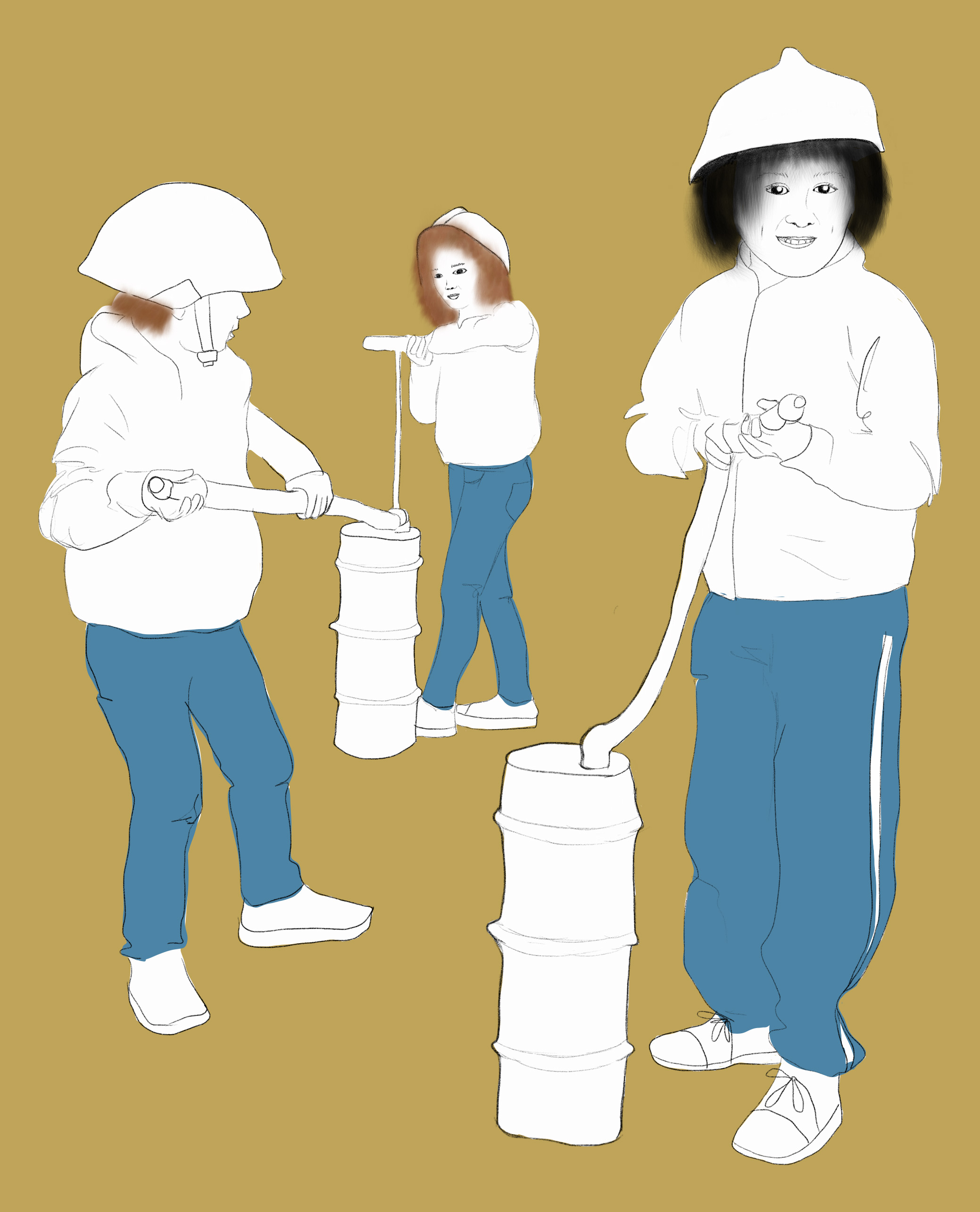 JA, wir bewerben uns für dieKindersicherheitsolympiade 2023HINWEIS: Im Rahmen dieser Veranstaltung werden Fotografien und Filme erstellt. Mit der Anmeldung zur Veranstaltung erklären Sie sich damit einverstanden, dass diese Bilder und Videomaterialien zur Presse-Berichterstattung verwendet und in verschiedensten Medien, Publikationen und auf Webseiten des Zivilschutzes veröffentlicht werden. 
Für Rückfragen steht Herr Gabor Gunda unter der Telefonnummer 0664/384 63 93 gerne zur Verfügung.Name der VolksschuleKlasseName Klassenlehrer/inTel-Nr. Klassenlehrer/inAnzahl der SchülerInnenUnterschrift Klassenlehrer/in